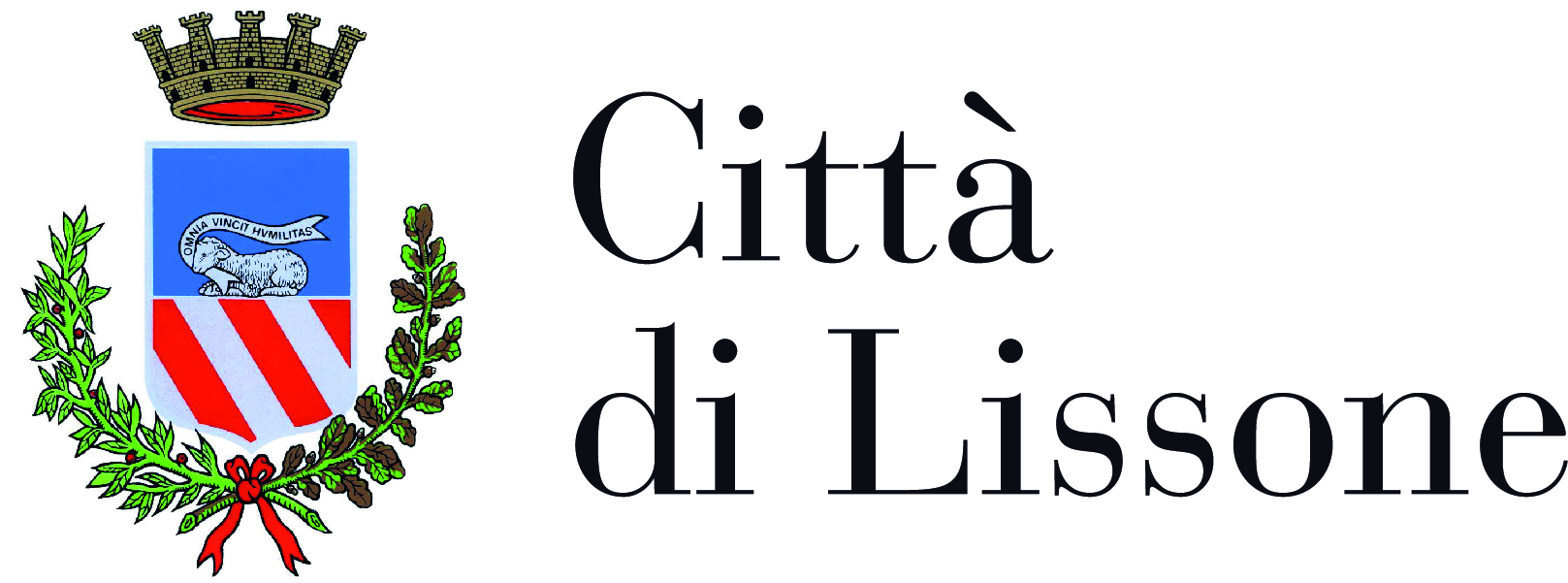 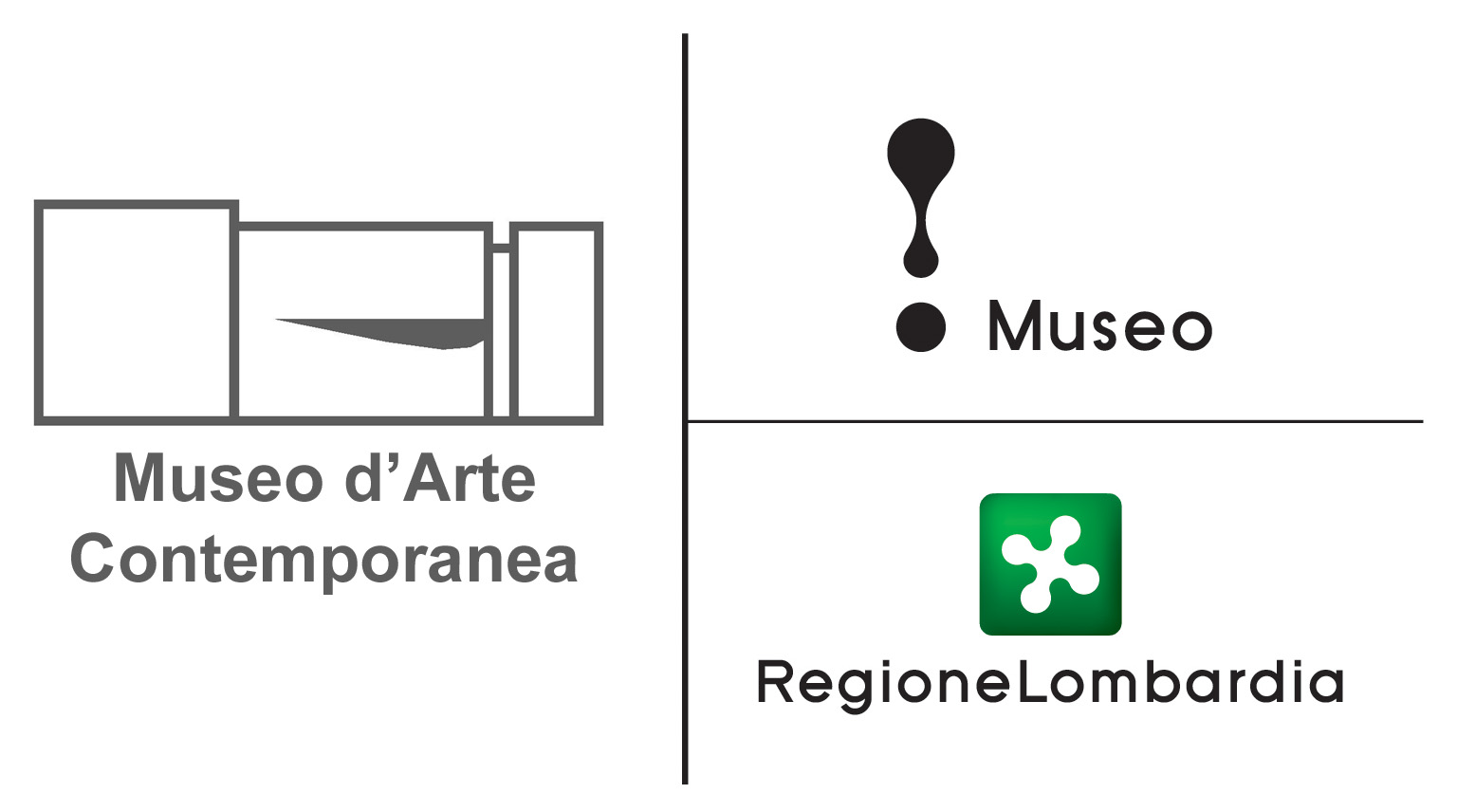 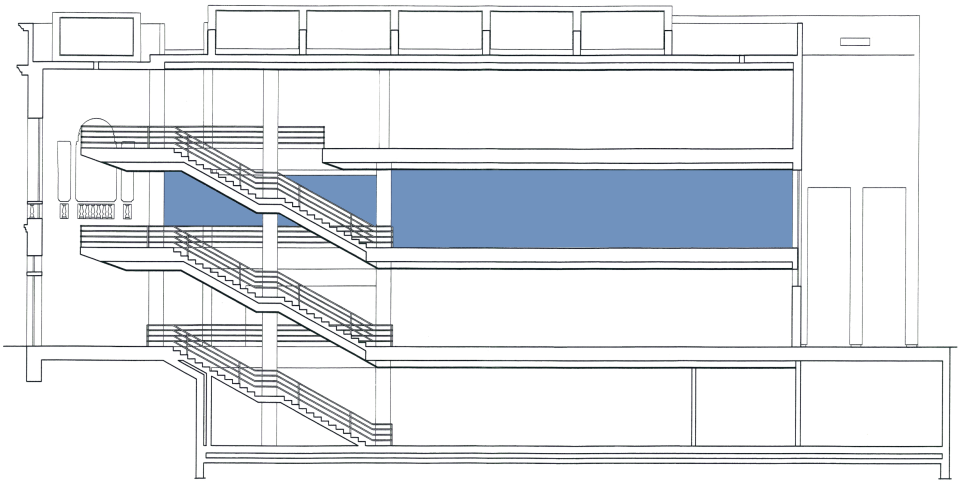 ReliefsWolfram Ullrich23 febbraio21 aprile2019inaugurazione23 febbraio 2019ore 18.00Sponsor tecnico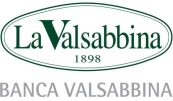 Ufficio Stampa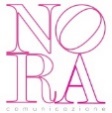 via Cesare Battisti 21 20122 Milanot. 339.8959372info@noracomunicazione.it|MAC|viale Elisa Ancona 620851 Lissone ~ MBmercoledì e venerdì, 10~13giovedì, 16~23 sabato e domenica, 10~12/15~19ingresso libero